Dankzij onze 60 jaren ervaring en state-of-the-art machines kom je terecht in een gedreven en open familiebedrijf! 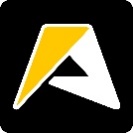 We zijn specialist in België op gebied van 3 grote divisies, Aannemingsbedrijf Aertssen, Aertssen Kranen, Aertssen Transport en Logistiek. Wij verzorgen de meest uiteenlopende projecten! Naast onze activiteiten in België zijn wij sinds een 15-tal jaren ook een vaste waarde in het Midden-Oosten. Dankzij ons hoogtechnologisch machinepark en 1500 gespecialiseerde medewerkers zijn wij in staat steeds een optimale service aan te bieden!Onze medewerkers zijn goud waard. Het is de combinatie van mensen, machines en kennis die het ons mogelijk maken de beste te zijn in wat we doen.People, Power and Passion to build on!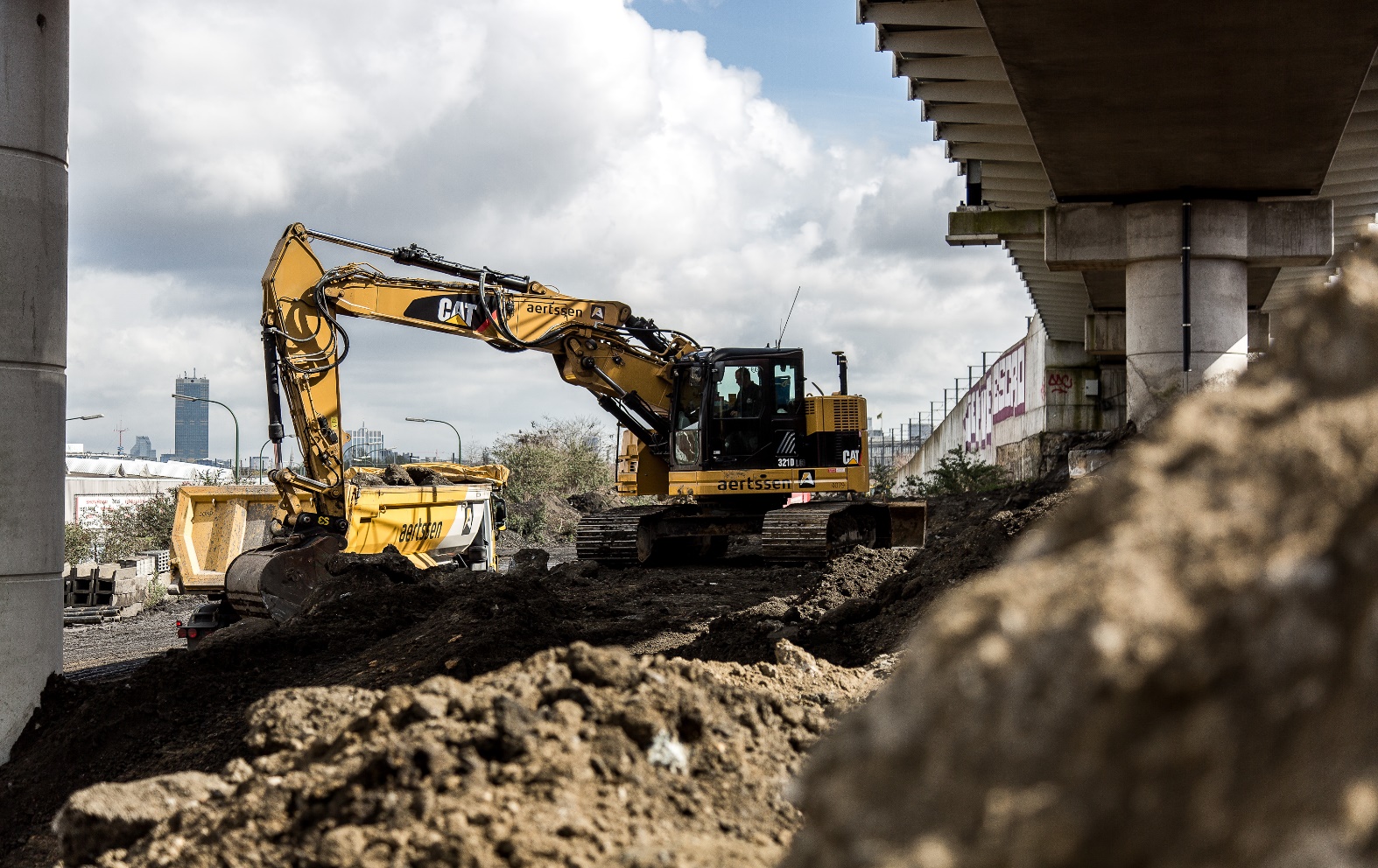 AANNEMINGSBEDRIJF AERTSSEN is op zoek naar:Werfleider (Vlaanderen)Wat word je nieuwe baan?Als Werfleider ben je verantwoordelijk voor de praktische opvolging van de werkzaamheden op onze werven.Je staat in voor de dagelijkse leiding op de werven, concreet betekent dit dat je organiseert, coördineert & controleert.Je hebt aandacht voor de werfadministratie  en bent aanwezig op werfvergaderingen.Je rapporteert aan de projectleider en -manager.Je waakt over de veiligheid van jouw medewerkers in samenwerking met jouw collega’s van QUESH. Je implementeert QUESH-acties bij jou op de werf.Je bent het aanspreekpunt voor vragen m.b.t.  jou werven van interne collega’s, externen, klanten.Tenslotte waak je over de kwaliteiten van het eindresultaat en de naleving van milieu- en veiligheidsvoorschriften.Welke kwaliteiten verwachten we?Je beschikt minstens over een Bachelor diploma Bouw, master studenten ingenieurs met een passie voor aannemingen zijn ook welkom!Je hebt een sterke interesse in groot grondverzet , sloop, sanering, wegen- en waterbouw en bouwputten.Als werfleider  ben je flexibel en heb je geen 9 to 5 mentaliteit.Je bent een geboren leider  en wil je people skills ontwikkelen.Je hebt oog voor kwaliteit en streeft naar resultaat.Je beschikt over een goede kennis van het Nederlands en het Frans.Je hebt een grondige kennis van Word en Excel.Wat bieden we je?Bij Aertssen kom je terecht in een familiebedrijf met een collegiale sfeer en met het oog op groei en innovatie! Als werfleider kom je terecht bij aannemingen, waar de wortels van Aertssen liggen. Je krijgt het voorrecht om je te ontwikkelen tussen collega’s met bijzonder veel expertise in de materie. Jij bent verantwoordelijk voor de goede totale uitwerking van verscheidene projecten, van concept tot operationele uitvoering. Je coacht jouw mensen tot een kwalitatief sterk resultaat. Aertssen biedt je de mogelijkheid tot het volgen van opleidingen op maat van jouw behoeften en die van de organisatie. Op basis van jouw competenties en interessegebieden zijn er voldoende mogelijkheden tot groei.Interesse?Surf dan naar jobs.aertssen.be en laat je cv en motivatiebrief achter op onze job pagina.